A ENVOYER AU SERVICE DES AFFAIRES SCOLAIRESMail : sorties.scolaires@mairie-aubervilliers.fr01.49.39.51.30  HORAIRES CARS MUNICIPAUXPour les sorties en matinée : 8h45-11h15Pour les sorties en après-midi, départ à 13H45-16h00 (impérativement pour le ramassage scolaire à 16h15).Pour les sorties à la journée : 8h45-16h00 (impérativement pour le ramassage scolaire à 16h15).Pour les sorties l’après-midi ou la journée (le chauffeur détermine l’heure de départ depuis le site).Capacité dans les cars : 51 places, 53 places et 55 places.                                                                                                                                                                                                  Signature du Directeur :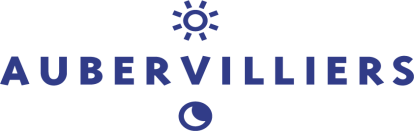 FEUILLE DE ROUTESORTIE SCOLAIRENOM OU CACHET DE L’ECOLE :noms et contacts telephoniques DES ENSEIGNANTS : Effectif enfants :  Effectif adultes : Total passagers :TRAJET ALLERTRAJET RETOURDate :                                               Heure de départ :  Lieu de prise en charge : Destination finale et adresse :  Date :                                          Heure de retour :  Lieu de prise en charge : Destination finale et adresse :  